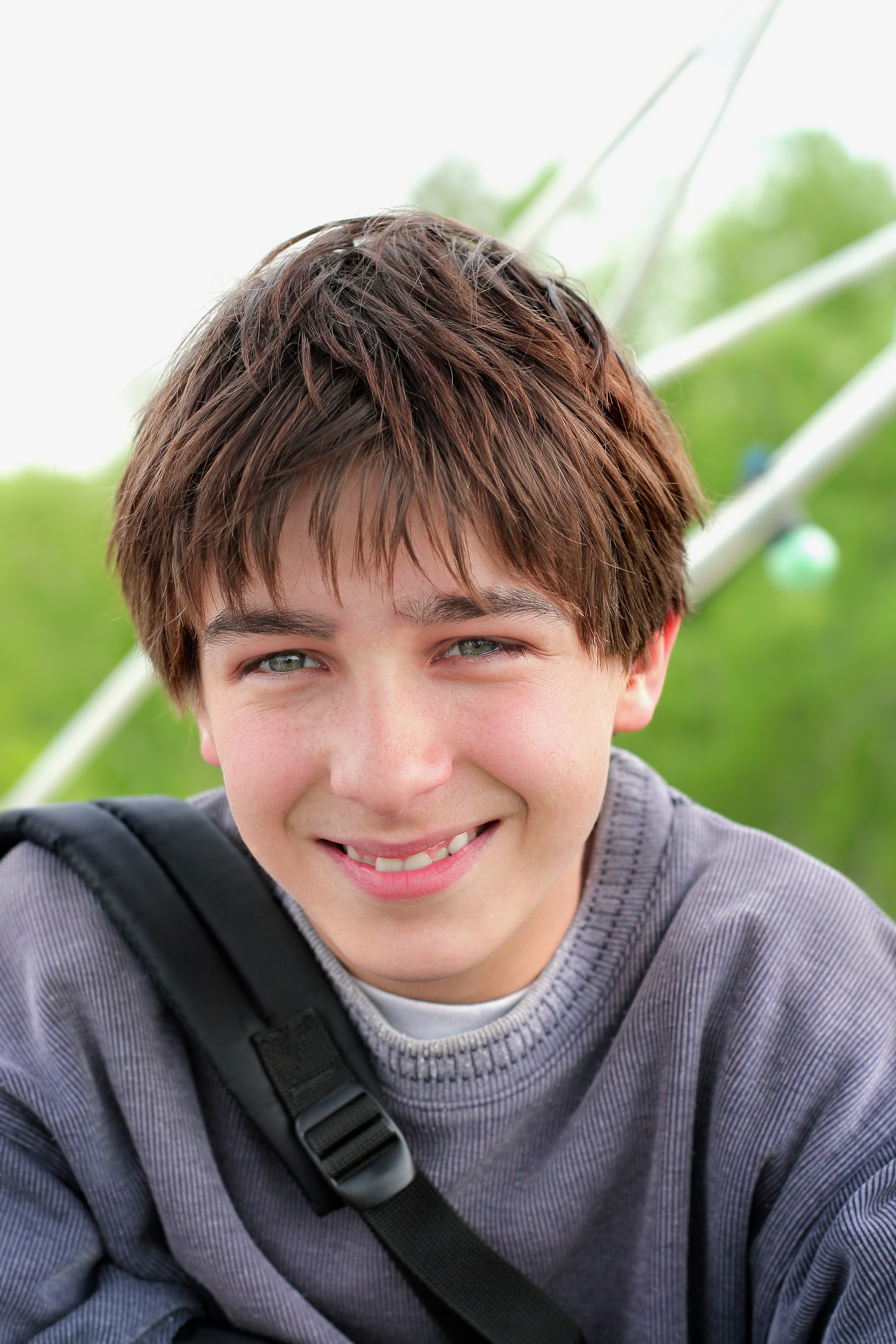 PERSONLIGE DETALJERFØDSELSDAG	21. Juni	SÆRLIGE KENDETEGNSmil fra øre til øreKLASSENSBølleKONTAKTIG:@nogenFB:/nogenSnap:navn2106TLF:98 00 00 00nogen@gmail.com